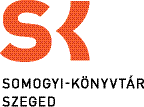 2022. május 17. (kedd), 17 óra – a Somogyi-könyvtár 1. emeleti közösségi terében„Táncolnék a boldogságtól” – zenés délután Kálmán Imre születésének 140. évfordulója alkalmából„Táncolnék a boldogságtól” címmel várják zenés délutáni rendezvényre a zenekedvelőket május 17-én a Somogyi-könyvtárba. A Zenei album elnevezésű programsorozat több évtizedes múltra tekint vissza, melynek keretében évi három alkalommal évfordulós zeneszerzőkre és előadókra emlékeznek kiállítással egybekötött koncerttel. A programot Szeged Megyei Jogú város támogatja kezdetektől fogva. A kamarakoncerteken nemcsak a legnépszerűbb darabok csendülnek fel neves szegedi művészek előadásában, hanem a komponisták életrajzát is megismerhetik az érdeklődők. A kamaratárlatok olyan ritka, régi és egyedi darabokon keresztül mutatják be a szerzők munkásságát, amelynek köszönhetően a könyvtár zenei gyűjteményének gazdagságát is megismerhetik a koncertlátogató érdeklődők.Ezúttal Kálmán Imre zeneszerző születésének 140. évfordulójára emlékezve, a szerző operett művei csendülnek majd fel. Kálmán Imrének olyan nagysikerű műveket köszönhetünk, mint a Csárdáskirálynő, A cigányprímás vagy éppen a Marcia grófnő. Siófokon látta meg a napvilágot 1882 októberében, már egészen gyermekkorától kezdve fontos szerepet töltött be az életében a zene. 1903-ban elnyerte a Zeneakadémia Volkmann Róbert ösztöndíját, melyre a zeneszerzési osztály növendékei pályázhattak. Első szimfóniáját 1904-ben mutatták be a Magyar Állami Operaházban, a budapesti Zeneakadémia zeneszerzésszakon végzett növendékei hangversenyének keretében. A Graz melletti Kroisbachban komponálta első operettjét, a Tatárjárást, amelyet 1908-ben mutattak be nagy sikerrel. A világ számos nagyvárosában műsoron volt, így Berlinben, Londonban, Koppenhágában és New Yorkban is. Második világhírű sikere A cigányprímás című műve volt, amelyet Amerikában is bemutattak, Fedák Sárival a főszerepben. Ausztriából a zsidóüldözések idején először Zürichbe, majd Párizsba, azt követően pedig az Egyesült Államokba utazott. Folyamatosan dolgozott, szerzeményeivel – mint a Marcia grófnő, A bajadér, a Josephine császárnő – hatalmas sikereket ért el.  Közben többször visszatért Európába, egészségi állapota azonban megromlott, szélütést kapott, 1953. október 30-án, álmában érte a halál. A bécsi központi temetőben nyugszik.A délután folyamán közreműködnek: Andrejcsik István – énekKoczka Ferenc – zongoraKónya Krisztina – énekSzélpál Szilveszter – énekVajda Júlia – énekA belépés díjtalan! A program Szeged Megyei Jogú Város Önkormányzata és a Somogyi Károly Városi és Megyei Könyvtár közös rendezvénye.